Zestawienie ruchomości do sprzedaży:Nazwa ruchomościL.pIlość sztukCena nettoUwagiZdjęcieWózek na wyroby153375,00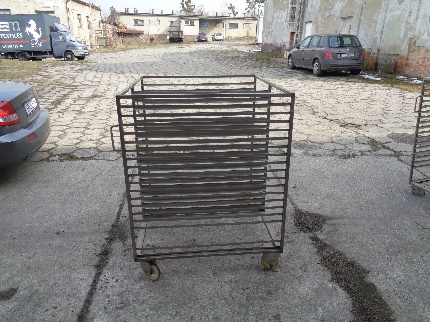 Schładzarka do mleka4112 250,00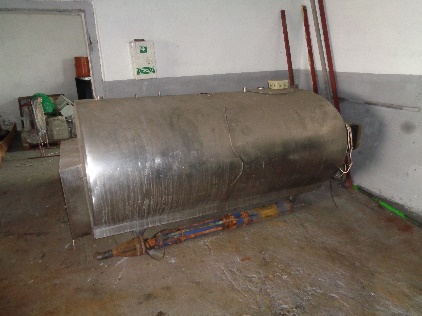 Pompa głębinowa421450,00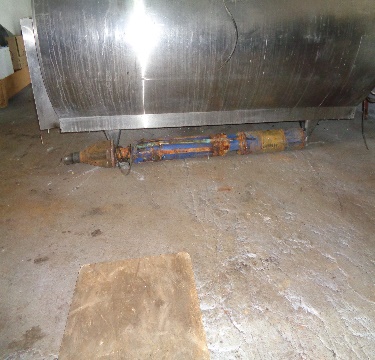 Drukarka WILLET481675,00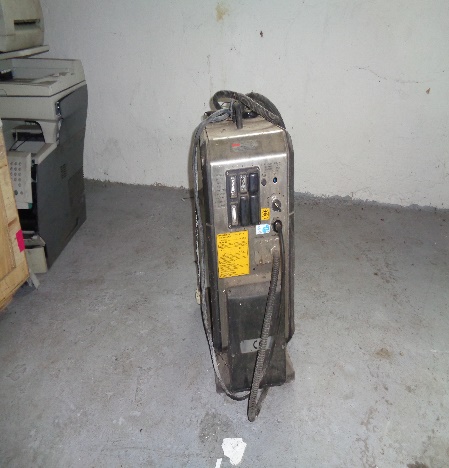 Refarktometr labolatoryjny521525,00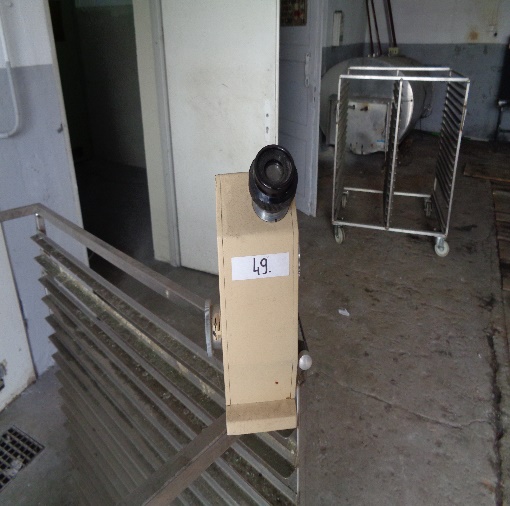 Zestaw odważników531250,00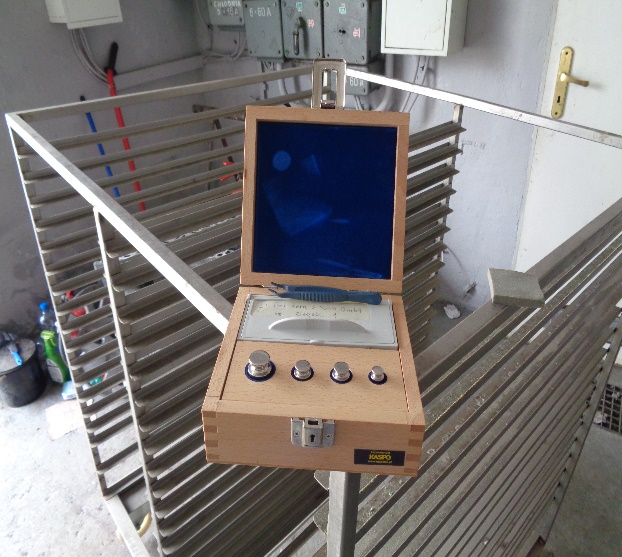 Miernik przenośny541100,00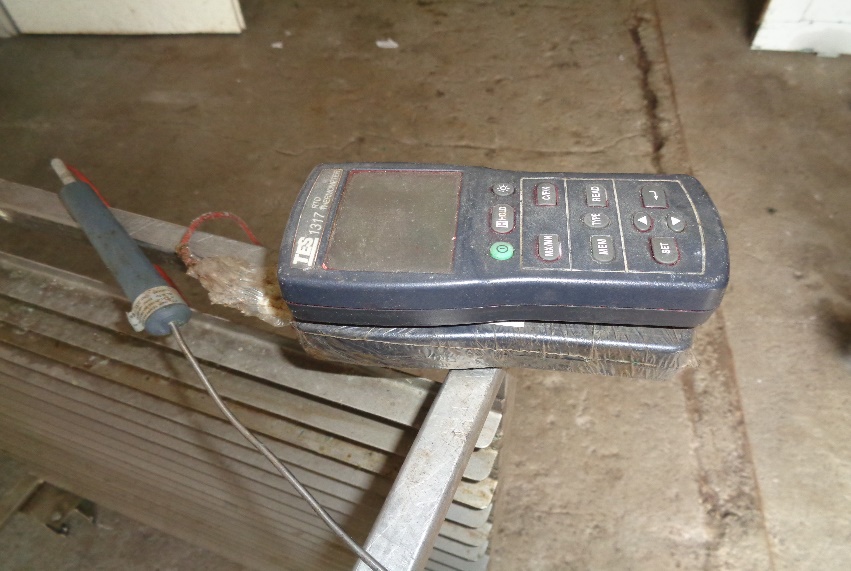 Wkład formujący56137,50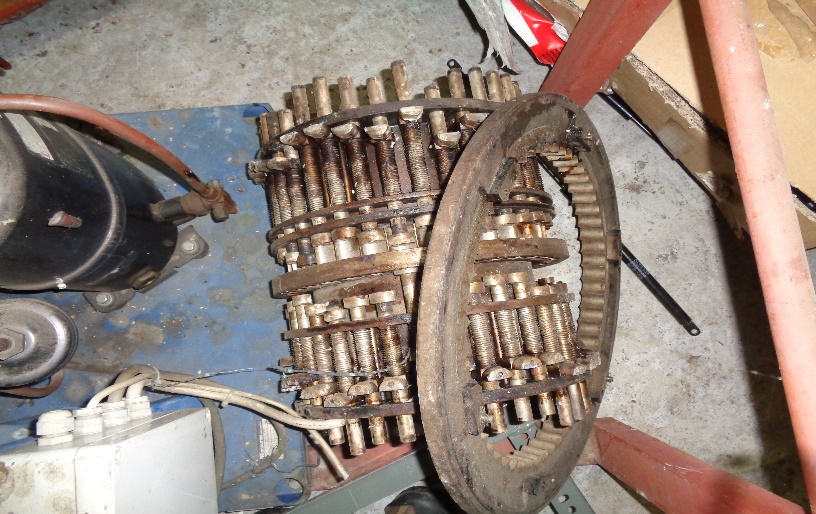 Waga elektroniczna792300,00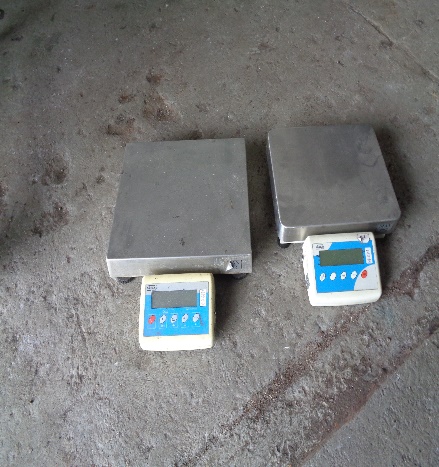 Drukarka LASERJET 1100165110,00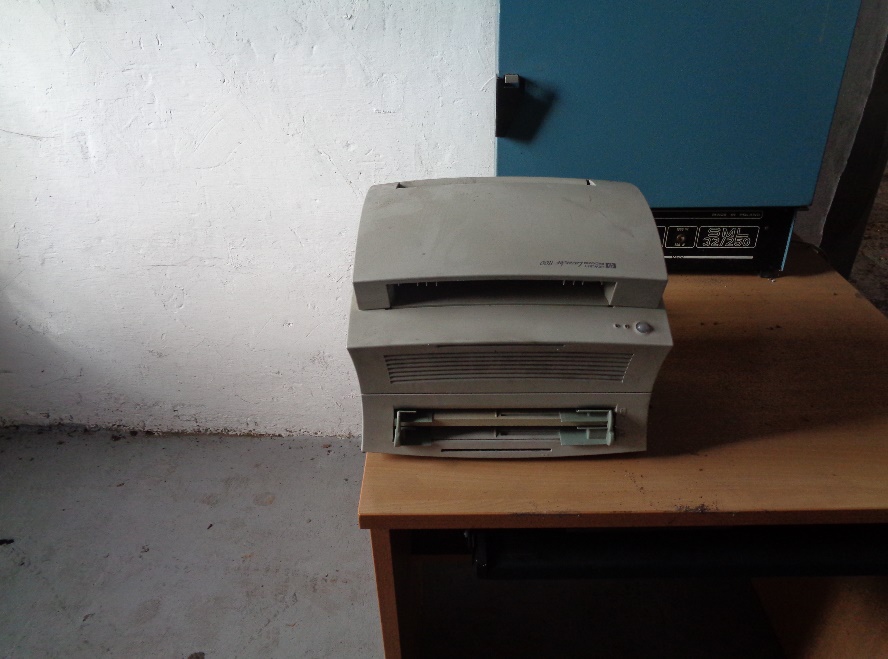 Telefon18416,25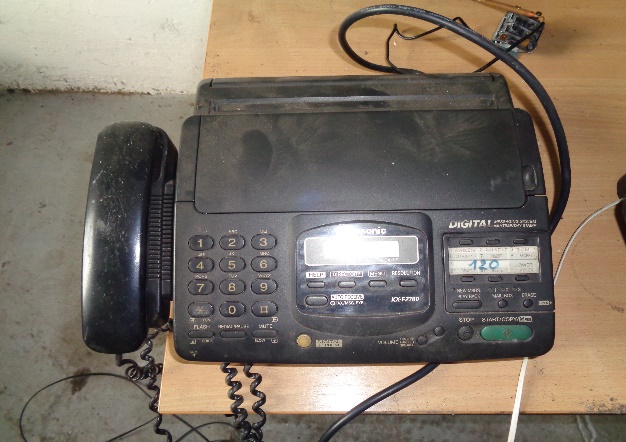 Mały sejf186175,00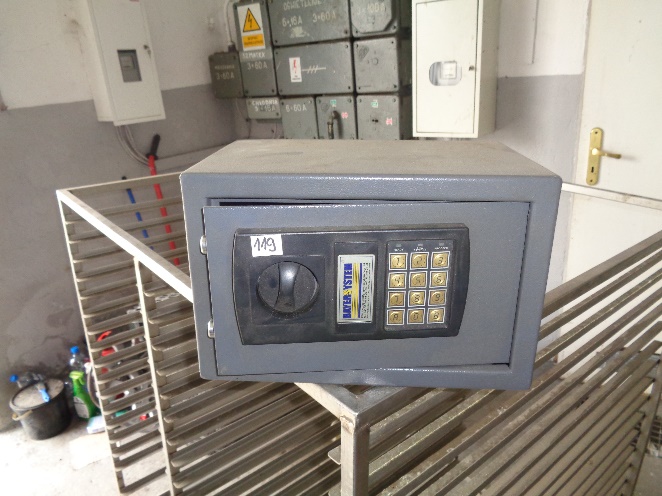 Szafa metalowa194370,00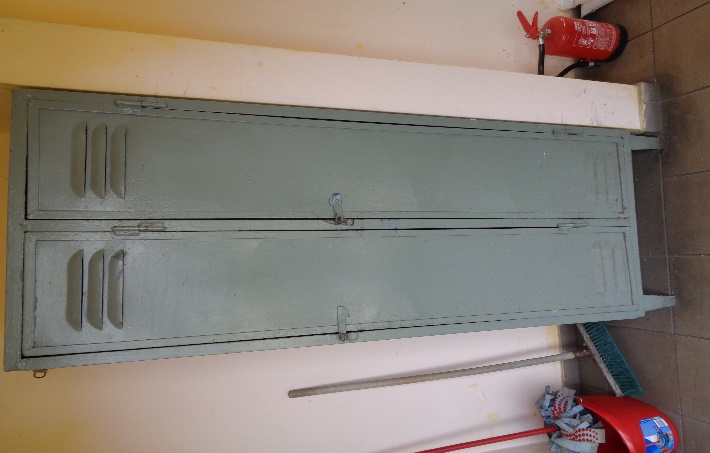 Aparat chłodniczy459122 150,00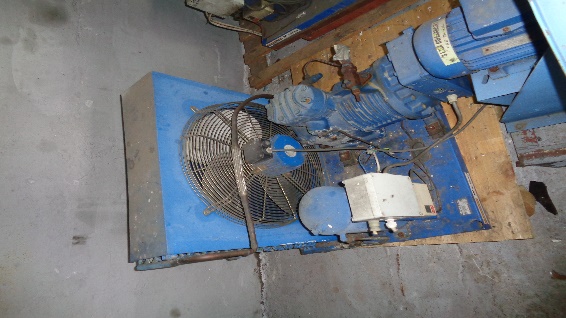 